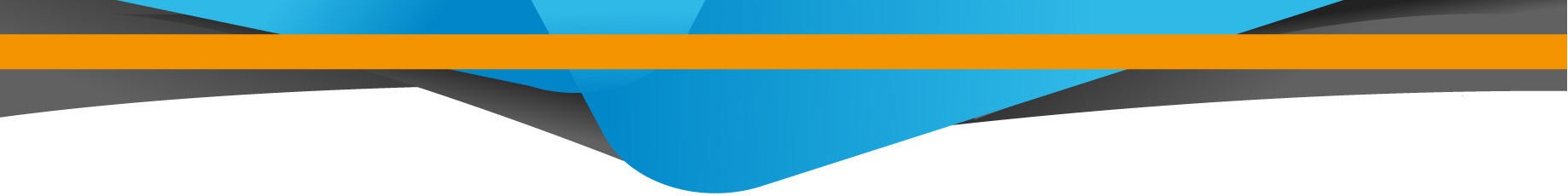 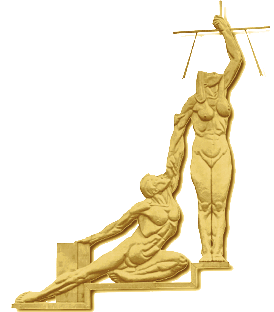 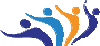 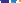 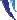 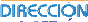 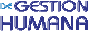 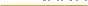 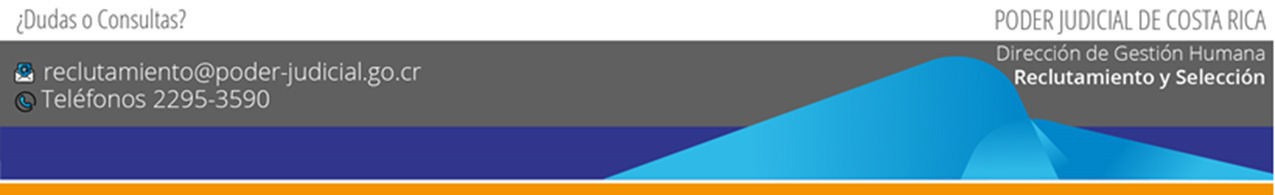 CONCURSO CN-0001-2019La Dirección de Gestión Humana, con el fin de nombrar en propiedad puestos vacantes, invita a las personas interesadas a participar en el concurso para: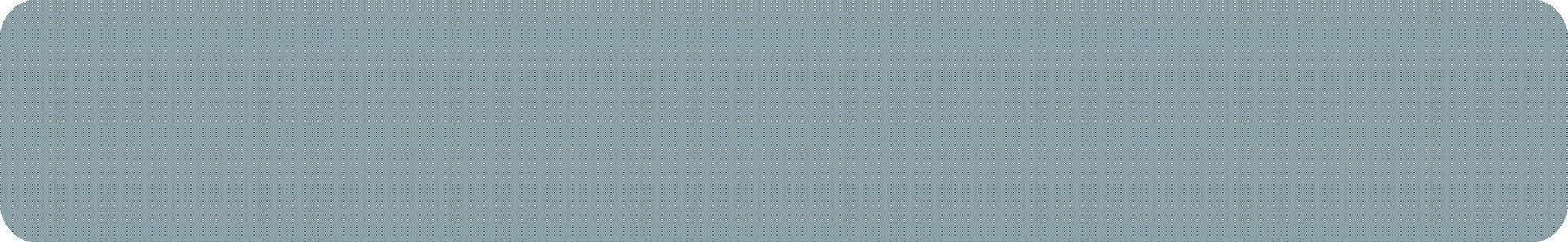 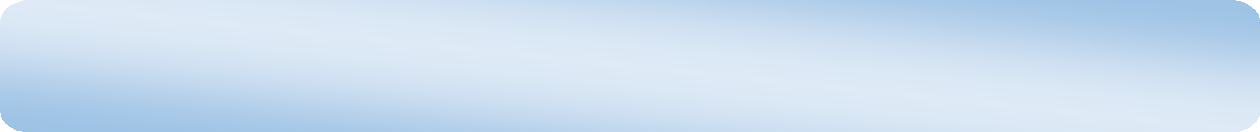 Para más información respecto a la forma de participar, requisitos y otros detalles del concurso, se deberá acceder a la siguiente dirección electrónica:Internet:http://www.poder-judicial.go.cr/gestionhumana/index.php/msrs-  info/msrs-concursos/vigentesIntranet: http://intranet/gestionhumana/index.php/msrs-info/msrs-concursos/vigentes